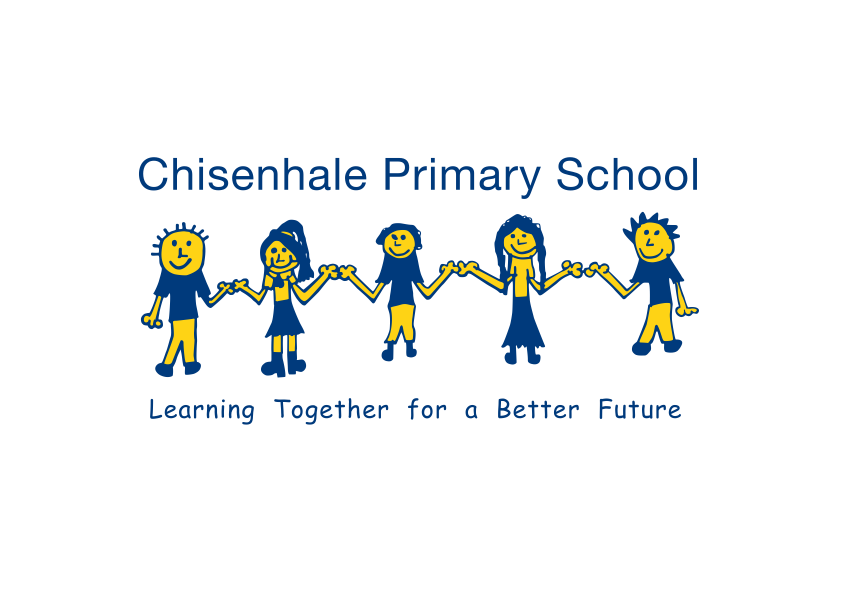 Here are some websites that we think will help you work with your children at home, reinforcing much of the work we do here in school.www.busythings.co.ukExcellent site built around each area of learning in Key Stage 1 and Key stage 2. You can access a free 7 day trial but you will be able to login using your child’s unique username and password, which we will supply via their class teachers in the coming weeks.http://www.bbc.co.uk/educationThis covers both key stage 1 (KS1) and KS2 (KS2) for a wide range of subjectshttp://www.primaryhomeworkhelp.co.uk/This has fantastic interactive resources across a range of subjects.https://www.nationalnumeracy.org.uk/This is a really good website with lots of useful resources. It is designed to raise standards of numeracy across the country for both children and adults and it has specific areas for parents who want to help their children.http://www.crickweb.co.ukAnother good website for a wide range of subjects and general info about education.Websites to support phonics and readinghttp://www.phonicsplay.co.uk/www.starfall.comhttp://www.topmarks.co.uk/english-games/5-7-years/letters-and-soundshttp://www.oxfordowl.co.uk/Websites to support times tableshttp://www.topmarks.co.uk/maths-games/7-11-years/times-tableshttp://www.teachingtables.co.uk/Websites to support maths fluencyhttp://www.arcademics.com/Websites to support computinghttp://code.org/http://scratch.mit.edu/http://https://www.codeclubprojects.org/en-GB/Websites to support parents in understanding their child’s learning.https://www.theschoolrun.com/